wtorek, 2 czerwca 2020 r. Temat: Lubię gramatykę i ortografięDzisiaj na zajęciach powtórzycie wiadomości o rodzinach wyrazów, zasadach pisowni i poznanych częściach mowy. Sprawdzicie swoje umiejętności czytania ze zrozumieniem. Nauczycie się dodawać liczby trzycyfrowe różnymi sposobami.  Pytanie kluczowePo co sprawdzamy swoje umiejętności i wiedzę za pomocą testów?Wykonaj zadania w ćwiczeniach  pol. -społ. str.26-27.  Otwórz podręcznik mat- przyr. str. 56 i przyjrzyj się, jak dzieci dodawały liczby trzycyfrowe. Rozwiąż zadania w ćw. mat.-przyr. str. 62. Rozwiąż test polonistycznyZESTAW 1 - Baśniowa kraina - Matzoowww.matzoo.pl › zestaw-1-basniowa-kraina_43_301Naucz  się słów piosenki,, Nasza piosenka”. Wybierz płytę muzyczną  nr 2 i poszukaj piosenki.Święto dzieci , nasze świętoKażda buzia uśmiechnięta.Czy w Paryżu, czy w WarszawieRadujemy się dziś razem. Ref.: I radośnie niech nam będzie, i wiosennie niech nam będzie.Mamy to co najważniejsze:Radość, pokój oraz szczęście. } bisW Nowym Yorku i w Berlinie,W Tokio, w Moskwie, w Konstancinie,wszystkie dzieci w całym świeciedziś śpiewają o swym święcie!https://www.mac.pl/piosenki/piosenki-otoja   Zadanie Pani Marzeny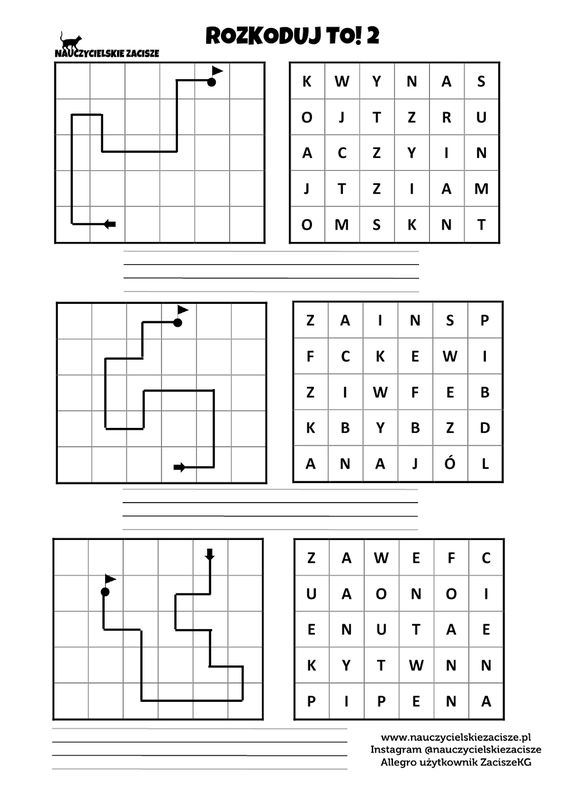 Pozdrawiam Was, Bogumiła Szymczak